О перспективном плане работы Думы Сладковского сельского поселения на 2024 годВ целях нормативного обеспечения выполнения Федерального закона от 06 октября 2003 года № 131-ФЗ «Об общих принципах организации местного самоуправления в Российской Федерации», контроля за соблюдением бюджетного процесса в Сладковском сельском поселении, для эффективной работы над экономическими, финансовыми                       основами местного самоуправления, по совершенствованию социальной                    политики местного самоуправления, Дума Сладковского сельского поселения      РЕШИЛА:1. Утвердить перспективный план работы Думы Сладковского сельского поселения на 2024 год (прилагается).2. Контроль за исполнением решения возложить на председателя Думы  В.А.Потапову.Председатель Думы Сладковского сельского поселения                                   В.А.Потапова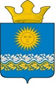 Дума Сладковского сельского поселенияСлободо-Туринского муниципального районаСвердловской областипятого созываР Е Ш Е Н И ЕОт 26.12.2023 № 108                                                 с.Сладковское